В Хакасии началось досрочное голосование в отдаленных и труднодоступных местностях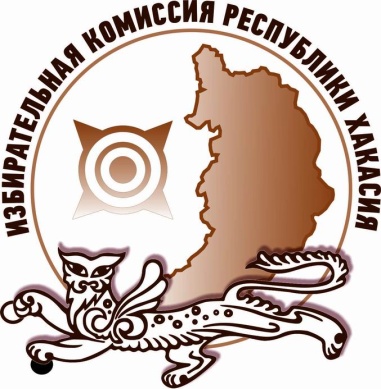 5 сентября 2018 года прошло досрочное голосование в отдаленных и труднодоступных местностях Боградского района Республики Хакасия на выборах в органы государственной власти Республики Хакасия и местного самоуправления, назначенных на единый день голосования.В течение дня голосование прошло в населенных пунктах Бей-Булук, Климаниховский, Черемушка, Давыдково, Цветногорск, Туманное, прикрепленных к избирательным участкам №№ 278, 282, 295, 299 и 300.Всего на территории Боградского района в населенных пунктах, отнесенных к категории отдаленных и труднодоступных, в списки избирателей внесены 173 жителя Хакасии.В Аскизском, Таштыпском и Ширинском районах республики досрочное голосование в отдаленных и труднодоступных местностях пройдет 7 сентября 2018 года.Отдел общественных связей и информации ИК РХ23-94-37